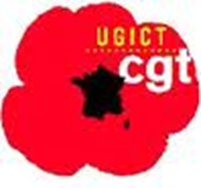                  RESULTAT DE LA CONSULTATIONA MARTIGNASNous tenons à remercier tous les salarié-e-s ayant répondu à la consultation soit par papier ou par internet, seulement pour les calculs de ces graphiques seuls les formats papiers ont été pris en compte (les formats informatiques  ont été pris en compte nationalement).THEMES REVENDICATIFSAUGMENTATION GENERALEAUGMENTATION INDIVIDUELLEPRIMESCONGES                          EMBAUCHES                                                                                        ACTIONDIVERSlaDassault Martignas